広　報　資　料令和５年１２月１１日京都市文化市民局　担当：くらし安全推進部消費生活総合センター　TEL：０７５－３６６－２２５０「消費者力パワーアップセミナー２０２３（第２期）」～消費者力の向上を目指して～　参加者募集！　京都市では、京都府、NPO法人コンシューマーズ京都及び京都生活協同組合との共催で、「災害への備え」をテーマに「消費者力パワーアップセミナー２０２３（第２期）」を、開催します。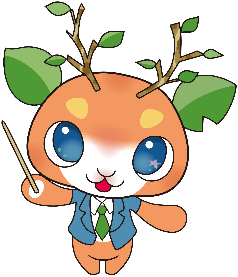 たくさんの方の御参加をお待ちしています！記１　日時・内容等２　参加方法・定員 会場での参加　各回２０名（先着順）　　オンラインでの参加（Zoom）　定員１００名（先着順）３　参加費　　無料４　会場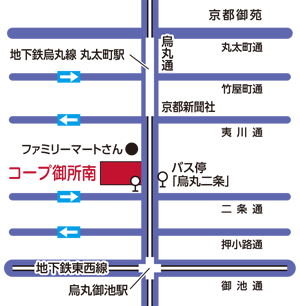 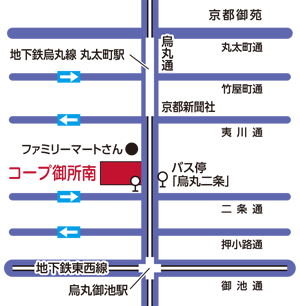 　　コープ御所南ビル　４階　会議室（〒６０４－０８５７　京都市中京区蒔絵屋町２５８）　　※　駐輪場、駐車場はありませんので、公共交通機関を御利用ください。（地下鉄丸太町駅６番出口から徒歩約２分）５　申込期間　令和６年１月５日（金）～令和６年１月２４日（水）６　申込方法　　　　会場参加の方氏名、電話番号及び参加希望の回を記載し、ホームページ、メール又はFAXで以下の申込先までご連絡ください。（①②両方お申込いただくこともできます。）※申込み時点で定員に達していた場合は、折り返しその旨連絡させていただきます。オンライン参加の方氏名、電話番号、メールアドレス、受講希望の回を記載し、ホームページ、メール又はFAXで以下の申込先までご連絡ください。開催前日までに、ＺｏｏｍのＵＲＬとパスワードをメール送付しますので、そちらからご視聴ください。（①②両方ともご視聴いただけます。）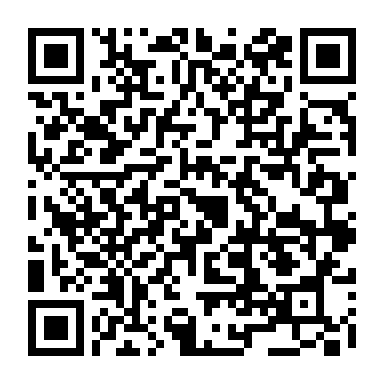 【申込先】ＮＰＯ法人コンシューマーズ京都　　　　　ＨＰ：https://consumers-kyoto.net/ 　　　　　ＦＡＸ：０７５－２５１－１００３　　　　　メール：info@consumers-kyoto.net　　　　　件名は「パワーアップセミナー申込」とし、上記と同様の事項を記載してください。７　主催　　京都市、京都府、NPO法人コンシューマーズ京都、京都生活協同組合